                                     Nr postępowania: 8/PZP/2022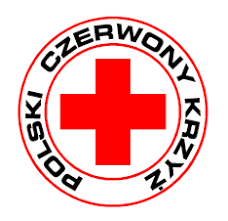 Kraków dnia: 2022-11-10Wykonawcy biorący udział w postępowaniuZAWIADOMIENIEo unieważnieniu postępowania Dotyczy: postępowania o udzielenie zamówienia publicznego, prowadzonego w trybie Tryb podstawowy z możliwością negocjacji - art. 275 pkt. 2 ustawy Pzp na Dostawa materiałów medycznych (cewników, masek tlenowych) dla  Zakładu  Opiekuńczo -Leczniczego Dom Polskiego Czerwonego Krzyża  w Krakowie – znak sprawy 8/PZP/2022Zamawiający, Dyrektor MOO PCK w Krakowie, , działając na podstawie art. 260 ustawy z dnia 11 września 2019r. Prawo zamówień publicznych (Dz.U. 2021 r. poz. 1129 ze zm.), zwanej dalej „ustawą Pzp”, zawiadamia, że unieważnia postępowanie o udzielenie zamówienia publicznego.Uzasadnienie prawne:Uzasadnienie faktyczne:Wada postępowania polega na tym, że Zamawiający przedłużył termin składania i otwarcia ofert  publikując w BZP ogłoszenie o zmianie ogłoszenia w dniu 02.11.2022 r. nr 2022/BZP 00420430/01  zawierające informację, że termin składania i otwarcia ofert zostaje ustalony na dzień 08.11.2022 r. Jednocześnie na platformie zakupowej dla prowadzonego postępowania daty składania i otwarcia ofert nie zostały zmienione i termin  składania upłynął w dniu 03.11.2022 r. godz. 14:00 a termin otwarcia ofert upłynął w dniu 03.11.2022 r. godz. 14:05. W związku z rozbieżnością pomiędzy datami w  dokumentach i na platformie zakupowej Zamawiający unieważnia postępowanie z uwagi na nieusuwalną wadę postępowania. ZamawiającyArt. 255 pkt. 6 ustawy Pzppostępowanie obarczone jest niemożliwą do usunięcia wadą uniemożliwiającą zawarcie niepodlegającej unieważnieniu umowy w sprawie zamówienia publicznego